NOTĂ INFORMATIVĂCu privire la acordul preluării  bunurilor din proprietatea publică a statului (Ministerul Educației, Culturii și Cercetării), în proprietatea publică a raionului (gestiunea IP Gimnaziul ,,N. Dabija”, s. Heciul Vechi)     ÎNTOCMIT	      SUSȚIN Direcția Educație                                                                                    VICEPREȘEDINTEMihail CURCIUC                                                                                       Tudor TUTUNARU__________________                                                                                  _______________ExtrasDECIZIE Nr. 3/10din 03 septembrie 2020or. SîngereiCu privire la acordul preluării  bunurilor din proprietatea publică a statului (Ministerul Educației, Culturii și Cercetării), în proprietatea publică a raionului (gestiunea IP Gimnaziul ,,N. Dabija”, s. Heciul Vechi)Avînd în vedere nota informativă „Cu privire la acordul preluării bunurilor din proprietatea publică a statului (Ministerul Educației, Culturii și Cercetării), în proprietatea publică a raionului (gestiunea IP Gimnaziul ,,N. Dabija”, s. Heciul Vechi).În conformitate cu prevederile art. 43 al Legii nr. 436/2006 privind administrația publică locală, art. 2 (c), art. 8 (2) ale Legii nr. 523/1999 cu privire la proprietatea publică a unităţilor administrativ-teritoriale, Hotărârii Guvernului  nr. 901 p.1.2  din  31.12.2015 pentru aprobarea Regulamentului cu privire la modul de transmitere a bunurilor în proprietate publică, Ordinul Ministerului Educației, Culturii și Cercetării nr.484 din 01.06.2020 cu privire la repartizarea tehnicii de calcul (anexă la ordin), scrisorii Ministerului Educației, Culturii și Cercetării  Consiliilor raionale nr. 08/3-09/2708 din 01.06.2020, Lista repartizării calculatoarelor anul 2020 (anexă la proces-verbal al ședinței din 29.01.2020),   Consiliul raional,                                                                   D E C I D E:1. Se acceptă preluarea cu titlul gratuit a bunurilor  proprietatea publică a statului, (Ministerul Educației, Culturii și Cercetării), în proprietatea publică a raionului (gestiunea IP Gimnaziul ,,N. Dabija”, s. Heciul Vechi) a următoarelor  bunuri: Tehnica de calcul (Computer ) de tip Maindbodi IEA, (Monitor IEA) de tip  Keyboard IEA , Mouse IEA, Moouse Pad IEA, Elec-Cable 2EA, Signal Cable 2EA, Driver CD 2EA each Carton Box în cantitate  a câte 5 (cinci)  bucăți  în  valoarea totală  de  65 964.2. Direcția Educație (dl M.Curciuc), în comun cu IP Gimnaziul ”N.Dabija”, s. Heciul Vechi (dl. I.Negru) vor recepționa calculatoarele la ÎS”Mold-Didactica”, conform actelor aprobate de către Ministerul Educației, Culturii și Cercetării.3. Se desemnează responsabil pentru organizarea realizării  prezentei decizii vicepreședintele raionului (dl Tudor Tutunaru).4. Controlul  monitorizării deciziei în cauză se pune în sarcina Comisiei consultative pentru învățământ, cultură, sport, tineret, ocrotirea sănătății, probleme sociale, turism și culte (dl Ion Galus).	Preşedintele şedinţei				                 TOFAN Gherasim             CONTRASEMNAT:              Secretar al             Consiliului raional					                               TABARCEA VitalieConform originalului:             Secretar al             Consiliului raional					                                TABARCEA Vitalie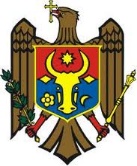 REPUBLICA  MOLDOVACONSILIUL  RAIONALSÎNGEREI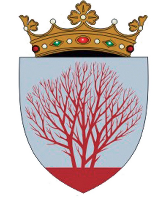 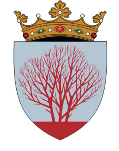 Direcția EducațieDirecția EducațieDirecția Educație1. Denumirea autorului și, după caz, a participanților la elaborarea proiectuluiDirecția Educație este autorul proiectului de decizie cu privire la acordul preluării  bunurilor din proprietatea publică a statului (Ministerul Educației, Culturii și Cercetării) în proprietatea publică a raionului (gestiunea IP Gimnaziul ,,N. Dabija”,s. Heciul Vechi).2. Condițiile ce au impus elaborarea proiectului de act normativ și finalitățile urmărite.Proiectul de decizie este elaborat în conformitate cu art. 43  al Legii nr.436/2006 privind administrația publică  locală cu privire la competența Consiliilor raionale în gestiunea bunurilor din domeniul public al raionului, art.2 (c), art.8 (2) din  16.07.1999 al Legii Nr. 523  cu privire la proprietatea publică a unităţilor administrativ-teritoriale, Hotărârea Guvernului nr. 901 p.1.2 din 31.12.2015 pentru aprobarea Regulamentului  cu privire  la  procedura de transmitere a bunurilor proprietate publică și a actelor aprobate de către minister,  a donației de la Asociația Națională a Companiilor din domeniul TIC, Ministerul Educației, Culturii și Cercetării.3.Principalele prevederi ale proiectului și evidențierea elementelor noi.Proiectul de decizie prevede  solicitarea acordului la  transmiterea cu titlu gratuit a bunurilor din gestiunea Ministerului Educației, Culturii și Cercetării în proprietatea raionului. Bunurile sunt destinate pentru dotarea gimnaziului ”N.Dabija”, s. Heciul Vechi  cu tehnică de calcul conform adresărilor parvenite la Ministerul Educației, Culturii și Cercetării din partea organelor locale de specialitate în domeniul învățământului și autoritățile publice locale, listele instituțiilor beneficiare  de calculatoare din anii precedenți, analizînd datele   despre dotarea cu TIC stocate în Sistemul Informațional  de Management  în Educație. Totodată, Ministerul Educației, Culturii și Cercetării  a avut drept scop  selectarea constructivă  și echitabilă a instituțiilor de învățământ, prioritar fiind ca toate raioanele Republicii Moldova să beneficieze  minimum o dată de donația Republicii Coreea. Calculatoarele primite  vor fi instalate în cabinetul de informatică  și vor fi folosite în procesul educațional de elevii IP Gimnaziul,,N. Dabija”,s. Heciul Vechi.Realizarea acestui proiect ar permite o mai bună funcționare și desfășurare a orelor de informatică.4.Fundamentarea economico-financiarăProiectul de decizie nu necesită alocarea mijlocelor financiare din bugetul raional.5.Modul de încorporare a actului în cadrul normativ în vigoarePrezentul proiect nu necesită modificarea sau elaborarea unor acte normative noi.REPUBLICA  MOLDOVACONSILIUL  RAIONALSÎNGEREI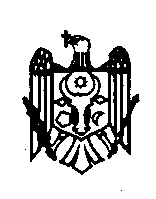 РЕСПУБЛИКА МОЛДОВАСЫНДЖЕРЕЙСКИЙРАЙОННЫЙ СОВЕТ